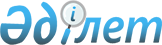 О внесении изменений в некоторые нормативные правовые приказы в сфере информации и коммуникацийПриказ Министра информации и коммуникаций Республики Казахстан от 17 августа 2017 года № 309. Зарегистрирован в Министерстве юстиции Республики Казахстан 29 сентября 2017 года № 15831.
      В соответствии с пунктом 2 статьи 50 Закона Республики Казахстан от 6 апреля 2016 года "О правовых актах" ПРИКАЗЫВАЮ:
      1. Утвердить прилагаемый перечень некоторых нормативных правовых приказов в сфере информации и коммуникаций, в которые вносятся изменения.
      2. Юридическому департаменту Министерства информации и коммуникаций Республики Казахстан в установленном законодательством порядке обеспечить:
      1) государственную регистрацию настоящего приказа в Министерстве юстиции Республики Казахстан;
      2) в течение десяти календарных дней со дня государственной регистрации настоящего приказа направление его копии в бумажном и электронном виде на казахском и русском языках в Республиканское государственное предприятие на праве хозяйственного ведения "Республиканский центр правовой информации" для официального опубликования и включения в Эталонный контрольный банк нормативных правовых актов Республики Казахстан;
      3) размещение настоящего приказа на интернет-ресурсе Министерства информации и коммуникаций Республики Казахстан.
      3. Контроль за исполнением настоящего приказа возложить на курирующих вице-министров Министерства информации и коммуникаций Республики Казахстан.
      4. Настоящий приказ вводится в действие по истечении десяти календарных дней после дня его первого официального опубликования.
      "СОГЛАСОВАН"
Министр национальной экономики
Республики Казахстан
__________ Т. Сулейменов
7 сентября 2017 года Перечень
некоторых нормативных правовых приказов в сфере информации и коммуникаций, в которые вносятся изменения
      1. Внести в приказ Министра по инвестициям и развитию Республики Казахстан от 24 апреля 2015 года № 488 "Об утверждении Правил проведения конкурса по формированию перечня обязательных теле-, радиоканалов" (зарегистрированный в Реестре государственной регистрации нормативных правовых актов за № 11271, опубликованный 2 июля 2015 года в информационно-правовой системе "Әділет") следующие изменения:
      в Правилах проведения конкурса по формированию перечня обязательных теле-, радиоканалов, утвержденных указанным приказом:
      пункт 7 изложить в следующей редакции:
      "7. Информационное сообщение о проведении конкурса публикуется в официальных средствах массовой информации и на интернет-ресурсе Министерства информации и коммуникаций Республики Казахстан: www.miс.gov.kz не менее чем за двадцать календарных дней до дня его проведения.";
      пункт 25 изложить в следующей редакции:
      "25. Итоги конкурса оформляются протоколом, подписываемым председателем и членами Комиссии. В течение двух рабочих дней информационное сообщение об итогах конкурса размещается на интернет-ресурсе Министерства информации и коммуникаций Республики Казахстан: www.miс.gov.kz.".
      2. Внести в приказ Министра по инвестициям и развитию Республики Казахстан от 24 апреля 2015 года № 489 "Об утверждении Правил распределения полос частот, радиочастот (радиочастотных каналов) для целей телерадиовещания" (зарегистрированный в Реестре государственной регистрации нормативных правовых актов за № 11264, опубликованный 2 июля 2015 года в информационно-правовой системе "Әділет") следующие изменения:
      в Правилах распределения полос частот, радиочастот (радиочастотных каналов) для целей телерадиовещания, утвержденных указанным приказом:
      пункт 7 изложить в следующей редакции:
      "7. Информационное сообщение о проведении конкурса публикуется в официальных средствах массовой информации и на интернет-ресурсе Министерства информации и коммуникаций Республики Казахстан: www.miс.gov.kz не менее чем за двадцать календарных дней до дня его проведения.";
      пункт 27 изложить в следующей редакции:
      "27. Итоги конкурса оформляются протоколом, подписываемым председателем и членами Комиссии. В течение двух рабочих дней информационное сообщение об итогах конкурса размещается на интернет-ресурсе Министерства информации и коммуникаций Республики Казахстан: www.miс.gov.kz.".
      3. Внести в приказ Министра по инвестициям и развитию Республики Казахстан от 28 апреля 2015 года № 494 "Об утверждении Правил проведения конкурса по формированию перечня теле-, радиоканалов свободного доступа, распространяемых национальным оператором телерадиовещания" (зарегистрированный в Реестре государственной регистрации нормативных правовых актов за № 11272, опубликованный 2 июля 2015 года в информационно-правовой системе "Әділет") следующие изменения:
      в Правилах проведения конкурса по формированию перечня теле-, радиоканалов свободного доступа, распространяемых национальным оператором телерадиовещания, утвержденных указанным приказом:
      пункт 6 изложить в следующей редакции:
      "6. Информационное сообщение о проведении конкурса публикуется в официальных средствах массовой информации и на интернет-ресурсе Министерства информации и коммуникаций Республики Казахстан: www.miс.gov.kz не менее чем за двадцать календарных дней до дня его проведения.";
      пункт 21 изложить в следующей редакции:
      "21. Итоги конкурса оформляются протоколом, подписываемым председателем и членами Комиссии. В течение двух рабочих дней информационное сообщение об итогах конкурса размещается на интернет-ресурсе Министерства информации и коммуникаций Республики Казахстан: www.miс.gov.kz.".
      4. Внести в приказ исполняющего обязанности Министра по инвестициям и развитию Республики Казахстан от 26 ноября 2015 года № 1105 "Об утверждении Правил переноса абонентского номера в сетях сотовой связи и даты введения услуги переноса абонентского номера в сетях сотовой связи" (зарегистрированный в Реестре государственной регистрации нормативных правовых актов за № 12464, опубликованный 28 декабря 2015 года в информационно-правовой системе "Әділет") следующее изменение:
      в Правилах переноса абонентского номера в сетях сотовой связи и даты введения услуги переноса абонентского номера в сетях сотовой связи, утвержденных указанным приказом:
      пункт 43 изложить в следующей редакции:
      "43. Формирование цен на обеспечение функционирования ЦБДАН и доступа к ЦБДАН осуществляется оператором ЦБДАН в соответствии с Правилами ценообразования на товары, работы, услуги, производимые и реализуемые субъектом государственной монополии, утвержденными приказом Министра национальной экономики Республики Казахстан от 15 марта 2016 года № 134 (зарегистрированный в Реестре государственной регистрации нормативных правовых актов за № 13588).".
      5. Утратил силу приказом Министра информации и коммуникаций РК от 18.04.2018 № 158 (вводится в действие с 01.11.2018).


      6. Внести в приказ исполняющего обязанности Министра по инвестициям и развитию Республики Казахстан от 28 января 2016 года № 129 "Об утверждении Правил реализации сервисной модели информатизации" (зарегистрированный в Реестре государственной регистрации нормативных правовых актов за № 13282, опубликованный 14 марта 2016 года в информационно-правовой системе "Әділет") следующее изменение:
      в Правилах реализации сервисной модели информатизации, утвержденных указанным приказом:
      пункт 90  изложить в следующей редакции:
      "90. Запросы государственных органов по вопросам оказания ИК-услуг разрешаются в порядке, установленном Правилами деятельности Единого контакт-центра, утвержденными приказом исполняющего обязанности Министра по инвестициям и развитию Республики Казахстан от 26 января 2016 года № 83 (зарегистрирован в Реестре государственной регистрации нормативных правовых актов за № 13324).
      Партнер обеспечивает техническую поддержку объекта (объектов) ИКИ или сервисного программного продукта в процессе исполнения запросов государственных органов, связанных с его функционированием.".
					© 2012. РГП на ПХВ «Институт законодательства и правовой информации Республики Казахстан» Министерства юстиции Республики Казахстан
				
      Министр
информации и коммуникаций
Республики Казахстан 

Д. Абаев
Утвержден
приказом Министра
информации и коммуникаций
Республики Казахстан
от 17 августа 2017 года № 309